附件2参 会 回 执备注：请参会代表于6月23日18:00前将参会回执发送至大会邮箱daoyudahui@163.com。申请墙报交流的代表需自行制作并带至会场。墙报尺寸等要求见通知正文。请需要接送站服务的代表于7月上旬联系会务组告知乘车信息。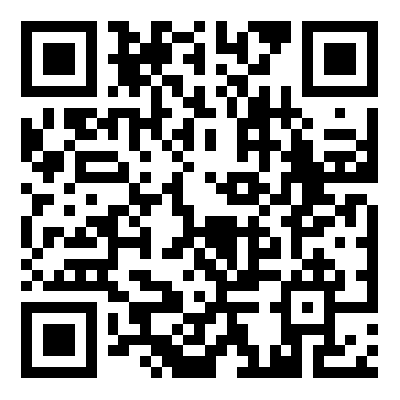 手机扫码下载附件姓  名性  别手机号码职  称职  务电子邮箱单位名称通讯地址及邮编参会人员类型参会人员类型会议代表       学生代表 会议代表       学生代表 会议代表       学生代表 会议代表       学生代表 是否申请报告交流是否申请报告交流专题报告          是  否 摘    要            是  否 墙    报          是  否 研究生专场报告    是  否 专题报告          是  否 摘    要            是  否 墙    报          是  否 研究生专场报告    是  否 专题报告          是  否 摘    要            是  否 墙    报          是  否 研究生专场报告    是  否 专题报告          是  否 摘    要            是  否 墙    报          是  否 研究生专场报告    是  否 论文题目论文题目是否需要接送站是否需要接送站是    否 是    否 是    否 是    否 